RIWAYAT HIDUP		Nuraini. Lahir pada tanggal 28 Mei 1991 di Desa Fongkaniwa    Kecamatan Tongkuno Kabupaten Muna Sulawesi Tenggara. Agama islam, Anak ke enam dari delapan bersaudara, puteri dari pasangan La Ria  dengan Wa Dai. Penulis mengawali pendidikan di SDN 2 Fongkaniwa tahun 1997 dan tamat pada Tahun 2003. Pada tahun yang sama, peneliti melanjutkan pendidikan di SMPN 1 Tongkuno dan tamat pada tahun 2006. Pendidikan sekolah menengah atas di tempuh di SMAN 1 Tongkuno Kabupaten Muna Sulawesi Tenggara pada tahun 2006 – 2009 jurusan IPA. Pada tahun 2010, peneliti melanjutkan studi pada Jurusan Pendidikan Luar Biasa (S1 PLB) Fakultas Ilmu Pendidikan Universitas Negeri Makassar.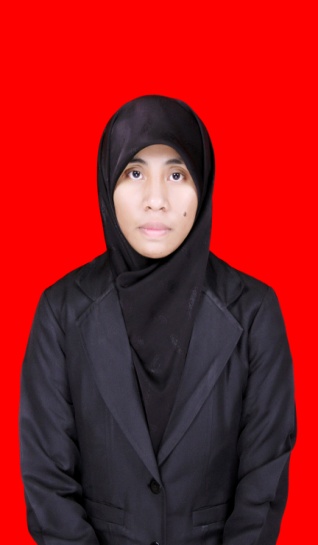 